Year 1 Geography - Locational StudyHow far have you travelled around the United Kingdom?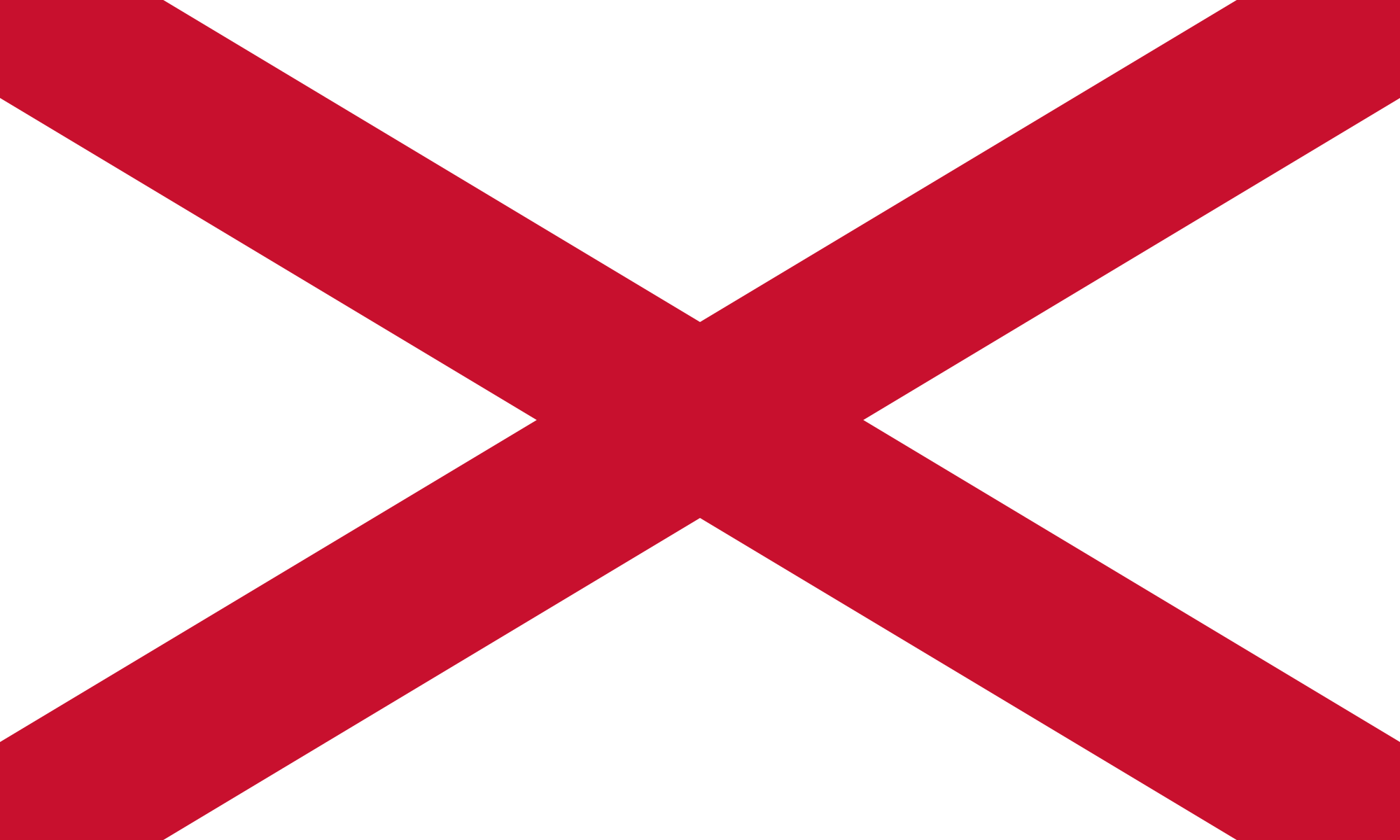 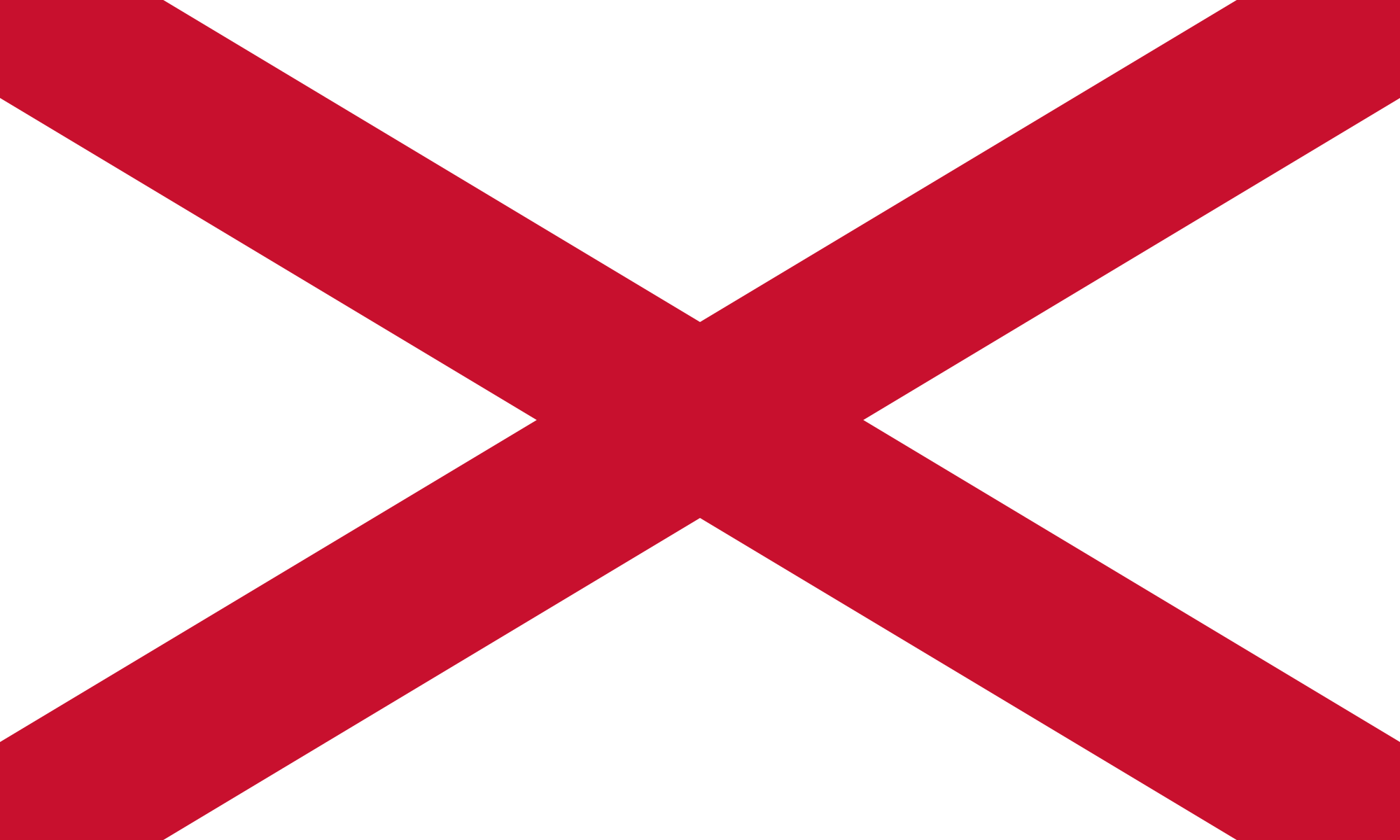 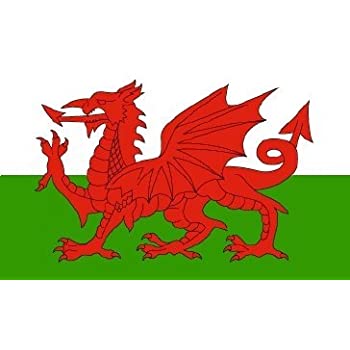 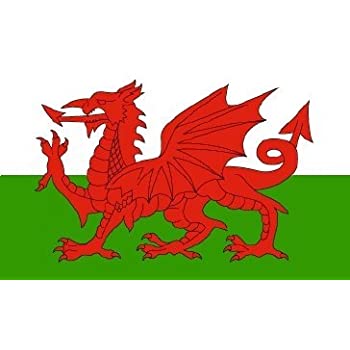 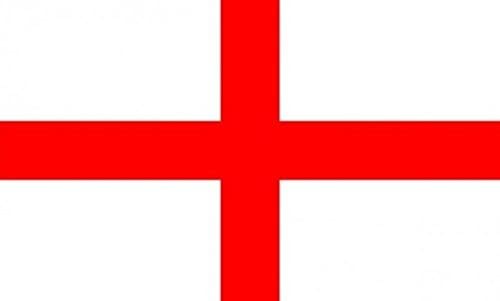 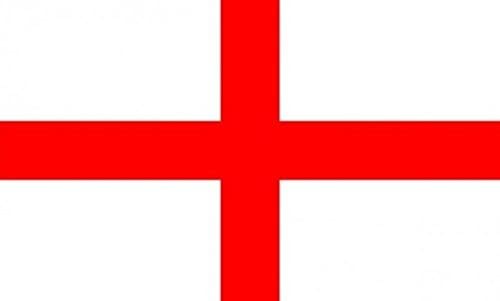 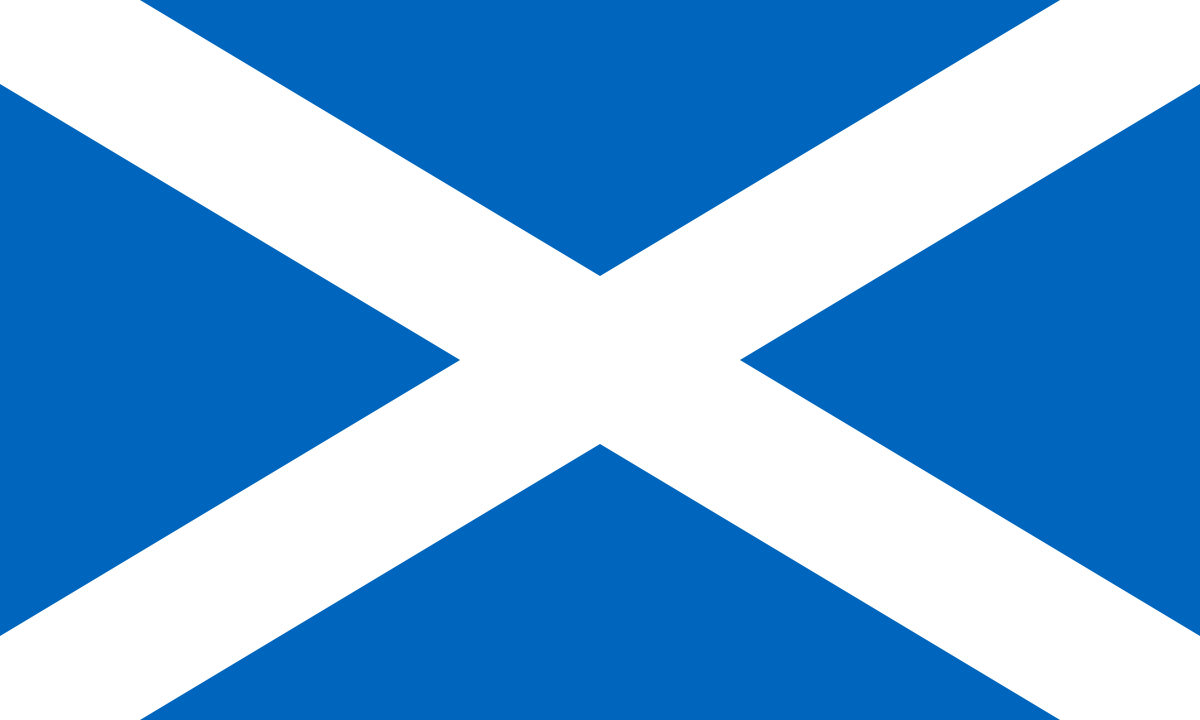 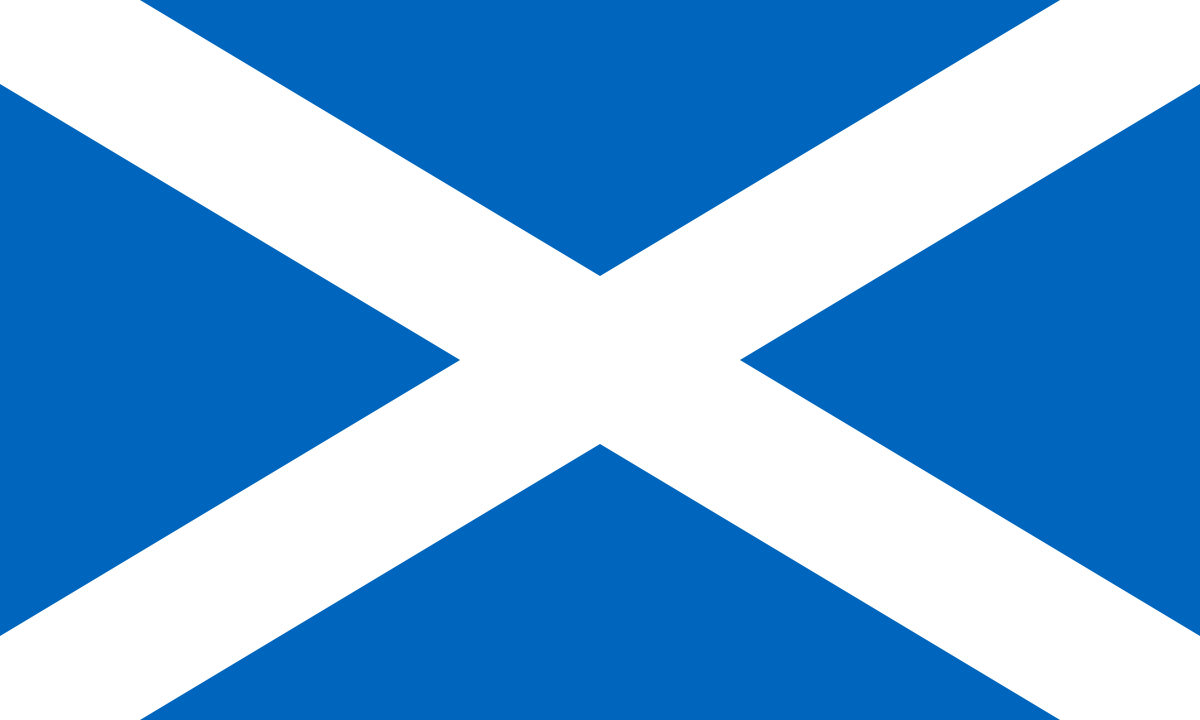 